УТВЕРЖДЕНприказом директораБУ «Радужнинский реабилитационный центр»от 30.12.2022 № 304План реализации программы «Здоровье – развитие – успех»на 2023годг. РадужныйЦель: организация и проведение социально-оздоровительной работы, направленной на формирование положительного имиджа здорового образа жизни и оздоровление работников учреждения и членов их семей.Задачи:стимулировать интерес работников и членов их семей к занятиям физической культурой, спортом и туризмом, формирование у них навыков здорового образа жизни;проводить оздоровительную работу по профилактике профессиональных заболеваний у работников;снизить уровень заболеваемости работников Учреждения;поддерживать в коллективе здоровую морально-психологическую атмосферу, оптимальные межличностные и межгрупповые связи, способствующие слаженной работе, удовлетворенности совместным трудом;проводить мероприятия по профилактике профессионального выгорания работников учреждения.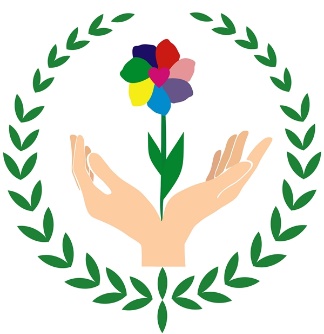 Департамент социального развития Ханты-Мансийского автономного округа – ЮгрыБюджетное учреждение Ханты-Мансийского автономного округа – Югры«Радужнинский реабилитационный центр»План реализации программы «Здоровье – развитие – успех»на 2023 год№п/пНаименование мероприятияСрок проведенияОтветственныйМЕРОПРИЯТИЯ ПО НАПРАВЛЕНИЮ «ФИЗИЧЕСКОЕ ЗДОРОВЬЕ»МЕРОПРИЯТИЯ ПО НАПРАВЛЕНИЮ «ФИЗИЧЕСКОЕ ЗДОРОВЬЕ»МЕРОПРИЯТИЯ ПО НАПРАВЛЕНИЮ «ФИЗИЧЕСКОЕ ЗДОРОВЬЕ»МЕРОПРИЯТИЯ ПО НАПРАВЛЕНИЮ «ФИЗИЧЕСКОЕ ЗДОРОВЬЕ»Участие в городских мероприятиях в рамках Всероссийского физкультурно-оздоровительного комплекса «Готов к труду и обороне»В течение года, по плану работы Комитета по физической культуре и спорту администрации города РадужныйМюллер Н.А., заместитель директора; Кашапова Т.В., инструктор-методист по АФК; Толстихина Г.В., специалист по комплексной реабилитации, председатель Представительного органа работников учрежденияУчастие в мероприятиях Городской спартакиады среди трудовых коллективов предприятий, учреждений и организаций города РадужныйВ течение года, по плану работы Комитета по физической культуре и спорту администрации города РадужныйМюллер Н.А., заместитель директора; Кашапова Т.В., инструктор-методист по АФК; Толстихина Г.В., специалист по социальной реабилитации, председатель Представительного органа работников учрежденияПубликация информационных материалов, фотоматериалов о проведенных мероприятиях для работников и членов их семей на странице «Реализация программы «Здоровье – развитие – успех» на официальном сайте Учреждения В течение годаМюллер Н.А., заместитель директора; Тимофеев Н.Л., инженер по АСУП; Толстихина Г.В., специалист по социальной реабилитации,  председатель представительного органа работниковГимнастика для глаз по методике В.Ф. Базарного (компьютерная версия)В течение года, ежедневноКулиш О.В., заведующий отделением; Висанбиева Т.М., врач-офтальмологПроизводственная гимнастика, в т. ч. с применением методов С.М. Бубновского В течение года, ежедневноКулиш О.В., заведующий отделением; Кашапова Т.В., инструктор-методист по АФКЗанятия в школе здоровья для работников «Учимся вести здоровый образ жизни»Февраль,июнь,сентябрь,ноябрьКулиш О.В., заведующий отделением; Максимчук А.В., медсестраЗанятия группы здоровья для работников «Живем активно» на базе УчрежденияЯнварь – май, сентябрь – ноябрь2 раза в неделю Кулиш О.В., заведующий отделением; Кашапова Т.В., инструктор-методист по АФКДень здоровья для работников «Быть здоровым здорово!»МайНестерова Л.В., заведующий отделением; Толстихина Г.В., специалист по социальной реабилитации, председатель Представительного органа работников учрежденияДень здоровья для работников. Физкультурно-игровая программа «Веселые старты»ИюльКулиш О.В., заведующий отделением; Толстихина Г.В., специалист по социальной реабилитации, председатель Представительного органа работников учрежденияДень здоровья для работников «Тропа здоровья»СентябрьКулиш О.В., заведующий отделением; Толстихина Г.В., специалист по социальной реабилитации, председатель Представительного органа работников учрежденияФизкультурно-оздоровительные мероприятия для работников и членов их семей на базе автономного учреждения «Плавательный бассейн «Аган» муниципального образования ХМАО – Югры  город РадужныйЯнварь – май, сентябрь – декабрь1 раз в неделю Толстихина Г.В., специалист по социальной реабилитации, председатель представительного органа работников УчрежденияФизкультурно-оздоровительные мероприятия для работников и членов их семей на базе муниципального автономного учреждения дополнительного образования детско-юношеская спортивная школа «Факел»  г. РадужныйВ течение года,1 раз в неделю Толстихина Г.В., специалист по социальной реабилитации, председатель представительного органа работников УчрежденияФизкультурно-оздоровительные мероприятия  для работников и членов их семей на базе автономного учреждения «Дворец спорта» муниципального образования ХМАО – Югры город РадужныйЯнварь – май, сентябрь – декабрь1 раз в неделю Толстихина Г.В., специалист по социальной реабилитации, председатель представительного органа работников УчрежденияФизкультурно-оздоровительные мероприятия  для работников на базе муниципального автономного учреждения дополнительного образования специализированная детско-юношеская спортивная школа олимпийского резерва «Юность»В течение года,1 раз в неделю Толстихина Г.В., специалист по социальной реабилитации, председатель представительного органа работников УчрежденияКонкурс презентаций между структурными подразделениями (отделениями) учреждения «Мы – за здоровый образ жизни!»НоябрьМюллер Н.А., заместитель директора; Толстихина Г.В., специалист по социальной реабилитации, председатель представительного органа работников УчрежденияЦикл информационных сообщений для работников и членов их семей «Спорт+физкультура=здоровье» (в рамках информационной пропаганды Всероссийского физкультурно-оздоровительного комплекса «Готов к труду и обороне»)В течение года,1 раз в месяцКулиш О.В., заведующий отделением; Кузнецова В.А., медицинская сестраИздание буклетов, памяток, информационных сообщений для работников и членов их семей из цикла «Здоровье – это наша первая победа»Март, июнь,сентябрь,ноябрьКулиш О.В., заведующий отделением; Кузнецова В.А., медицинская сестраПроведение мероприятий по вакцинации работников Учреждения против гриппаСентябрь-октябрьКузнецова В.А., медицинская сестраПериодический медицинский осмотр работников  УчрежденияСогласно плану проведения медицинского осмотра на 2022 годШилова Т.В., специалист по охране трудаМЕРОПРИЯТИЯ ПО НАПРАВЛЕНИЮ «ПСИХОЛОГИЧЕСКОЕ ЗДОРОВЬЕ»МЕРОПРИЯТИЯ ПО НАПРАВЛЕНИЮ «ПСИХОЛОГИЧЕСКОЕ ЗДОРОВЬЕ»МЕРОПРИЯТИЯ ПО НАПРАВЛЕНИЮ «ПСИХОЛОГИЧЕСКОЕ ЗДОРОВЬЕ»МЕРОПРИЯТИЯ ПО НАПРАВЛЕНИЮ «ПСИХОЛОГИЧЕСКОЕ ЗДОРОВЬЕ»Тимбилдинг. Тренинги на сплочениеАпрель, ноябрьНестерова Л.В., заведующий отделением; Шаповалова Л.В., психологТимбилдинг. Корпоративная игра «Повышаем имидж учреждения»ЯнварьМюллер Н.А., заместитель директора; Алибаева О.В., методистТимбилдинг. Корпоративная игра «Наши хобби»СентябрьМюллер Н.А., заместитель директора; Алибаева О.В., методистТимбилдинг. Корпоративный праздник «День защитников Отечества»ФевральНестерова Л.В., заведующий отделением, Толстихина Г.В., специалист по социальной реабилитации, председатель Представительного органа работников учрежденияТимбилдинг. Корпоративный праздник «Международный женский день 8 марта»МартНестерова Л.В., заведующий отделением, Толстихина Г.В., специалист по социальной реабилитации, председатель Представительного органа работников учрежденияТимбилдинг. Корпоративный праздник «День социального работника»ИюньНестерова Л.В., заведующий отделением, Толстихина Г.В., специалист по социальной реабилитации, председатель Представительного органа работников учрежденияТимбилдинг. Корпоративный праздник «Новый год встречаем вместеДекабрьНестерова Л.В., заведующий отделением, Толстихина Г.В., специалист по социальной реабилитации, председатель Представительного органа работников учрежденияТренинги релаксацииЯнварь, май, июль, октябрьНестерова Л.В., заведующий отделением; Шаповалова Л.В., психолог Тренинги коммуникацииФевраль,сентябрьНестерова Л.В., заведующий отделением; Шаповалова Л.В., психолог Тренинги по профилактике профессионального выгоранияАпрель, ноябрьНестерова Л.В., заведующий отделением; Шаповалова Л.В., психолог Индивидуальные консультации, беседы психолога (по запросу работника Учреждения)В течение годаНестерова Л.В., заведующий отделением; Шаповалова Л.В., психологПроведение цикла консультаций «Как противостоять стрессу и стрессовым ситуациям» Апрель,ОктябрьНестерова Л.В., заведующий отделением; Шаповалова Л.В., психологПроведение цикла консультаций «Как избежать конфликтную ситуацию» Ноябрь, декабрьШаповалова Л.В., психологЦикл информационных сообщений «Психологические шпаргалки для коллег»Январь – ноябрь, 1 раз в 2 месяцаШаповалова Л.В., психологИздание буклетов, памяток, информационных сообщений о способах борьбы со стрессом, о методах профилактики профессионального выгорания, о методах поддержания психологического здоровья, спокойного психо-эмоционального состоянияЯнварь,апрель,июнь,ноябрьШаповалова Л.В., психолог